OPISKELUSUUNNITELMA URHEILUPOISSAOLON AJAKSI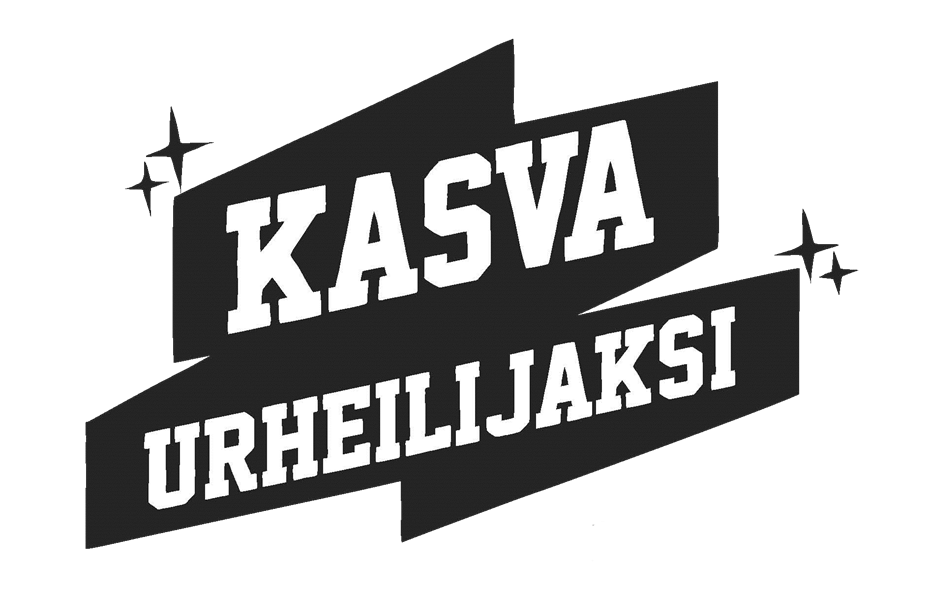 Nimi: _____________________________________  Koulu ja luokka: _________________________________________________________Oppilaan allekirjoitus: ____________________________________Huoltajan allekirjoitus: _____________________________________      	Poissaolon ajanjakso:  ___________________________________	Luokanvalvojan/rehtorin allekirjoitus: ____________________________________ 	Päiväys: _____________Leirillä toteutettavat tai siirtyvät kokeetOhje:Tee opiskelusuunnitelma hyvissä ajoin ennen poissaolojaksoa (kisamatka, leiritys tms.). Etukäteen anotun poissaolojakson edellytyksenä on, että ennen jaksoa näytät suunnitelman luokanvalvojallesi / rehtorillesi.  Jaa opettajien eri aineissa antamat opiskelutehtävät poissaoloajalle. Pidä suunnitelma mukanasi.Jos oppilas tarvitsee apua, merkitään se laatikkoon ”suunnitelma”.   Allekirjoittamalla hakemuksen sitoudutaan suunnitelman toteuttamiseen.Aine/opettajaTehtävät/kappaleet/ym.Suunnitelma (päivämäärät)Aine/opettajaTehtävät/kappaleet/ym.Suunnitelma (päivämäärät)AinePäivämääräUusi/sovittu päivämäärä